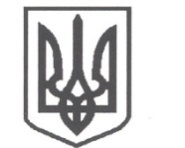 УКРАЇНАСРІБНЯНСЬКА СЕЛИЩНА РАДАЧЕРНІГІВСЬКОЇ ОБЛАСТІРІШЕННЯ(двадцять третя сесія сьомого скликання)08 листопада 2019 року	  	                                          	смт. СрібнеПро внесення змін до рішення вісімнадцятоїсесії селищної ради сьомого скликання від 22 березня 2019 року «Про затвердження переліку  проектів,  які можуть реалізовуватися за рахунок  коштів субвенцій з державного бюджету місцевимбюджетам на здійснення заходів щодосоціально-економічного розвитку окремих територійв 2019 році  та їх співфінансування»        Керуючись ст.26 Закону України «Про місцеве самоврядування в Україні», враховуючи Витяги з Розпоряджень Кабінету Міністрів України  від 23.01.2019 №39-р, від 05 червня 2019 року №365-р «Деякі питання розподілу у 2019 році субвенції з державного бюджету місцевим бюджетам на здійснення заходів щодо соціально-економічного розвитку окремих територій»,    селищна рада вирішила:1.Внести зміни до рішення вісімнадцятої сесії селищної ради сьомого скликання від 22 березня  2019 року «Про затвердження переліку проектів, які можуть реалізовуватися за рахунок коштів субвенції з державного бюджету місцевим бюджетам на здійснення заходів щодо соціально-економічного розвитку окремих територій в 2019 році та їх спів- фінансування», а саме викласти Додаток 2 «Співфінансування з селищного бюджету проектів, які можуть реалізовуватися за рахунок коштів субвенції з державного бюджету місцевим бюджетам на здійснення заходів щодо соціально-економічного розвитку окремих територій в 2019 році» в новій редакції, що додається. 2.Забезпечити оприлюднення цього  рішення згідно з діючим законодавством.3.Контроль за виконанням даного рішення покласти на постійну комісію з питань бюджету, соціально-економічного розвитку та інвестиційної  діяльності.Секретар  ради                                                                      І.МАРТИНЮК                                                                          Додаток                                                                                                      до рішення  двадцять третьої сесії                                                                                                    сьомого скликання                                                                                                     Срібнянської   селищної ради                                                                                                                                                                                                                                                          08.11.2019Співфінансування з селищного бюджету проектів, які можуть реалізовуватися за рахунок  коштів субвенцій з державного  бюджету місцевим бюджетам на здійснення заходів щодо соціально-економічного розвитку окремих територій в 2019 році Будівництво міні-футбольного поля зі штучним покриттям по вул. Миру, 51, смт Срібне Срібнянського району Чернігівської області– 44,5 тис.грн. Будівництво спортивного майданчика по вул. Миру, 47, 
с. Карпилівка, Срібнянський район, Чернігівська область – 15,9 тис.грн.Капітальний ремонт Сокиринської ЗОШ I—III ступенів в 
с. Сокиринці Срібнянського району Чернігівської області – 179,498 тис.грн.Закупівля комплекту меблів (стільців) для Савинської бібліотеки-філії – 2,1 тис.грн.Секретар  ради                                                                      І.МАРТИНЮК